 Assessment task – Fidel Castro’s eulogy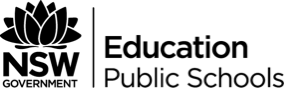 This document references the Modern History Stage 6 Syllabus © 2017 NSW Education Standards Authority (NESA) for and on behalf of the Crown in right of the State of New South Wales.Purpose of task – evaluating Fidel Castro’s LegacyOutcomesStudent:MH11-3 – analyses the role of historical features, individuals, groups and ideas in shaping the pastMH11-4 – accounts for the different perspectives of individuals and groupsMH11-5 – examines the significance of historical features, people, ideas, movements, events and developments of the modern worldMH11-7 – discusses and evaluates differing interpretations and representations of the pastMH11-9 – communicates historical understanding, using historical knowledge, concepts and terms, in appropriate and well- structured formsTask descriptionWith the recent death of Fidel Castro on 25th November 2016, there has been much debate as to his legacy both in Cuba and the modern world.Deliver a 5-7 minute eulogy for Fidel Castro from the perspective of one of the personas listed below. Your eulogy should assess Castro’s legacy in the modern world. At the beginning of your Eulogised speech include a brief contextual statement of the perspective you are taking, including a persona description and motivations behind your perspective.In assessing Castro’s legacy in your eulogy, you may want to look at:	His contribution to Cuban history	Positive and negative impacts on the Cuban people	International relations with US, USSR/Russia and Latin AmericaYour persona will be allocated by your teacher – supporter of Castro, exiled supporter of Batista, American government official, Ex-communist Russian official, Argentinian nationalist, Pope Francis/Representative of Catholic Church, Australian mediaMarking criteriaCriteriaMarkDemonstrates a sophisticated and sustained judgment of Castro’s legacy in the modern worldHighly effectively adopts the style, tone and perspective of the chosen personaDemonstrates a comprehensive knowledge of the chosen time period, persona and relevant historical eventsProvides detailed, relevant and accurate historical information17-20Demonstrates a sound judgment of Castro’s legacy in the modern worldEffectively adopts the style, tone and perspective of the chosen personaDemonstrates a well-developed knowledge of the chosen time period, person and relevant historical eventsProvides relevant and accurate historical information13-16Demonstrates an understanding of Castro’s legacy in the modern worldAdopts the style, tone and perspective of the chosen personaDemonstrates knowledge of the chosen time period, persona and relevant historical eventsProvides relevant and accurate historical information9-12Provides a description of Castro’s legacy in the modern worldAttempt to adopt the style, tone and perspective of the chosen personaSome identification of key features of the chosen time period, persona and/or events5-8Provides limited historical information which may be generalised or incomplete1-4